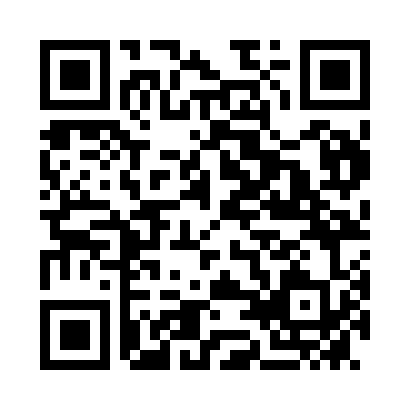 Prayer times for Drasenhofen, AustriaWed 1 May 2024 - Fri 31 May 2024High Latitude Method: Angle Based RulePrayer Calculation Method: Muslim World LeagueAsar Calculation Method: ShafiPrayer times provided by https://www.salahtimes.comDateDayFajrSunriseDhuhrAsrMaghribIsha1Wed3:205:3312:514:518:0910:132Thu3:175:3112:504:518:1110:163Fri3:145:2912:504:528:1210:184Sat3:115:2812:504:528:1310:215Sun3:085:2612:504:538:1510:236Mon3:065:2512:504:548:1610:267Tue3:035:2312:504:548:1810:288Wed3:005:2212:504:558:1910:319Thu2:575:2012:504:558:2110:3310Fri2:545:1912:504:568:2210:3611Sat2:515:1712:504:568:2310:3812Sun2:485:1612:504:578:2510:4113Mon2:455:1412:504:578:2610:4414Tue2:425:1312:504:588:2710:4615Wed2:405:1212:504:588:2910:4916Thu2:375:1012:504:598:3010:5217Fri2:345:0912:504:598:3110:5418Sat2:335:0812:505:008:3310:5719Sun2:335:0712:505:008:3410:5920Mon2:325:0612:505:018:3511:0021Tue2:325:0412:505:018:3611:0022Wed2:325:0312:505:028:3811:0123Thu2:315:0212:505:028:3911:0124Fri2:315:0112:505:038:4011:0225Sat2:315:0012:505:038:4111:0326Sun2:304:5912:515:038:4211:0327Mon2:304:5912:515:048:4311:0428Tue2:304:5812:515:048:4411:0429Wed2:294:5712:515:058:4511:0530Thu2:294:5612:515:058:4711:0531Fri2:294:5512:515:068:4811:06